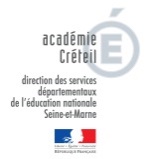 ECOLE (nom / adresse) : école élémentaire du centre, place de la République                 Ville : Souppes-sur-Loing                        Directeur (trice) : Mme MomicClasse(s) concernée(s) (PE et niveau) :	Mr Boudaud, CM1				          	                    Cycle d’activité du…………………… au ………………………….PROJET PEDAGOGIQUE JOINT (oui / non) : ouiAPSA concernée (noter oui dans la case correspondante OU noter l’APSA dans la colonne « autre ») :Rappel des conditions d’agrément : être majeur ; justifier de compétences techniques :- qualification (diplôme, titre à finalité professionnelle, Certificat de Qualification Professionnelle) – fournir le document- Brevet National de Pisteur Secouriste (ski) ou Brevet National de Sécurité et de Sauvetage Aquatique (natation) – fournir le document- certification délivrée par une fédération sportive – fournir le document- réussite à un test organisé par les services de l’Etat ; justifier de son honorabilité : - ne pas être inscrit dans le Fichier Judiciaire Automatisé des auteurs d’Infractions Sexuelles ou Violentes (FIJAISV) ; être présent au temps d’information mené par le CPC EPS ou le directeur(trice) de l’école ou l’enseignant ; s’engager à agir dans le cadre des valeurs fondamentales de l’école publique ;  fournir une lettre manuscrite d’engagement à respecter le règlement intérieur de l’école et les modalités d’intervention fixées avec l’enseignant.Demande effectuée le : 26/03/2021				par* : 	Mme Momic (directrice)				Agrément accordé le :Vérification honorabilité le :					par* :								(IEN + cachet)			 Vérification compétence technique le :				par* :								Vérification présence information le :				par* :							*(nom/prénom/fonction)			cyclismerandonnéecourse d’orientationnatation (cycle 1)escaladegymnastique sportivepatinageautreOUIréservé administrationréservé administrationréservé administrationcivilitéM / Mmenom d’usagenom de naissanceprénom 1prénom 2date de naissance.…./....../…….ville de naissancecode postalpays de naissancehonorabilité (réservé DSDEN)compétence technique (diplôme / test)présence informationMmeLANDIONGARNIERAuréliePaule09/05/1984Nemours77140FranceMmeLEBRUN-Véronique-04/08/1966LyonFranceMCHAPUT-Franck-05/12/1970St-Pierre-les-Nemours77140FranceMmeHURECRETTEZKarineJocelyne24/03/1975Montereau Fault Yonne77130France